Учреждение образования«Гомельский государственный университетимени Франциска Скорины»УТВЕРЖДАЮУчитель информатикиТихонович Алексей Андреевич_____________________План - конспектЗачётного урока по информатике на тему«Использование маски»в  9 «Б» классеГУО «Средняя школа №27 г. Гомеля»Исполнительстудент группы М – 41                                                               Демидович А.А.Гомель 2019Тема: «Использование маски»Дата: 07.03.2018Класс: 9 «А»Тип урока: урок изложения нового материала.Цели:1) Обучающие:способствовать формированию знаний и умений в области создания и использования маски в редакторе Flash, а так же совершенствование навыков работы в данной программе.2) Развивающие:содействовать развитию творческих способностей обучающихся;создать условия для развития памяти и внимания;способствовать развитию навыков переноса теоретических знаний в практическую деятельность.3) Воспитательные:способствовать воспитанию познавательного интереса к предмету;способствовать воспитанию активности, самостоятельности и аккуратности в работе;создать условия для развития общей информационной культуры обучающихся.Оборудование: компьютер; ГР Flash, учебник Информатика: учеб. пособие для 9 – го класса общеобразовательных учреждений с белорусским и русским языками обучения / Г.А. Заборовский, А.И. Лапо, А.Е. Пупцев. – Минск: Нар. асвета, 2009. – 191 с.: ил.                                                   План урока:ХОД  УРОКАОрганизационный этап (1 минута):– Здравствуйте, ребята! Проверьте, готовы ли вы к сегодняшнему уроку (учащиеся должны приготовить принадлежности к уроку: дневники, тетради, ручки). В начале урока дети находятся за партами.Присаживайтесь на свои места (в это время оцениваю готовность учеников к уроку, фиксирую в журнале отсутствующих).Актуализация знаний учащихся (5 минут):Перечислите этапы создания анимации движения по траектории?Этапы создания анимации движения по траектории:Добавление или создание рисунка и преобразование его в символ (F8).Нажатием на значок под списком слоёв, добавляем слой типа Motion Guide (Направляющий) над существующим слоем.На направляющем слое рисуем траекторию движения. Создаём ключевой кадр и перемещаем объект в конечное положение.Для привязки к траектории модификатор Snap (Защёлка) должен быть включён (магнит в области Options панели инструментов).Производим автозаполнение кадров. (Motion Tween)Объяснение нового материала (10 минут): Маской называют слой, который скрывает изображения на расположенном под ним маскируемом слое. Если на слое – маске поместить объект с заливкой, то через него, как через окно, будет просматриваться участок маскируемого слоя. Теперь пересядем за компьютеры и рассмотрим, как создается и работает маска в редакторе Flash.Пример 1. Создать анимацию движения панорамы города в телевизоре (рисунок 1).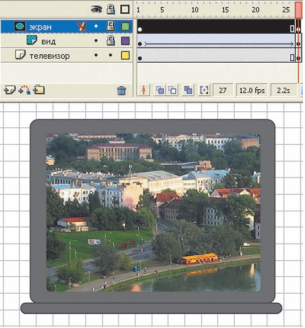 Рисунок 1В первом кадре слоя «Телевизор» изобразим телевизор (серые прямоугольники со скругленными углами).Выше добавим слой с именем «Экран». Нарисуем на нем экран телевизора (закрашенный прямоугольник) и преобразуем в символ с именем «Экран». Между этими слоями добавим слой с именем «Вид», на него импортируем заранее заготовленную панораму minsk.jpg.На слое «Вид» создадим анимацию движения панорамы города справа (1-ый кадр) налево (24-й кадр).Щелкнем правой кнопкой мыши по слою «Экран» и установим тип Маска (Mask). Через него будет просматриваться участок маскируемого слоя с движущейся панорамой города.Сохраним работу под именем tv.fla. Протестируем нашу анимацию.Интересные эффекты получаются а процессе создания, если ниже маскируемого слоя поместить еще один слой с полупрозрачным или уменьшенным изображением.Физкультминутка (3 минуты):Сидя, смотреть перед собой, посмотреть на классную доску 2—3 секунды. Вытянуть палец левой руки по средней линии лица на расстояние 5—20 см от глаз. Перевести взгляд на конец пальца и посмотреть на него 3—5 секунд, после чего руку опустить (физкультминутку провожу  примерно в середине урока, зависит от активности учеников).Практическая работа (22 минуты):Сначала ориентирую детей на то: какие задания они будут выполнять и как сохранять результаты. После чего учащиеся садятся за компьютер и выполняют практическую часть.Упражнение. Создайте анимацию по образцу: а) движение лупы над шкалой термометра (рисунок scale.jpg); Технология создания:Создать слой «Шкала 1»: выполнить двойной щелчок по имени слоя Layer 1, ввести имя слоя, нажать Enter.Импортировать изображение шкалы: выполнить команду Файл - Импорт (Filе - Import) для файла scale.jpg.Преобразовать изображение шкалы в символ с именем «Шкала»:выделить изображение инструментом Стрелка (Arrow);нажать клавишу F8 или выполнить команду меню Вставка - Преобразовать в символ (Insert - Convert to Symbol);в диалоговом окне ввести имя;выбрать тип Графика (Graphic);нажать OK.Заблокировать слой «Шкала 1» от случайных изменений: щелкнуть мышью по точке, расположенной в столбце под изображением замка.	Создать слой «Шкала 2»: выполнить двойной щелчок по имени слоя Layer 2, ввести имя слоя, нажать Enter.Перетащите символ «Шкала» из библиотеки на слой «Шкала 2».Трансформировать изображение шкалы на рабочую область, используя инструмент Трансформация (Free Transform).Заблокировать слой «Шкала 2» от случайных изменений: щелкнуть мышью по точке, расположенной в столбце под изображением замка.Создать слой «Лупа»: выполнить двойной щелчок по имени слоя Layer 3, ввести имя слоя, нажать Enter.Нарисовать эллипс с заливкой.Преобразовать изображение эллипса в символ с именем «Лупа»:выделить изображение инструментом Стрелка (Arrow);нажать клавишу F8 или выполнить команду меню Вставка –Преобразовать в символ (Insert - Convert to Symbol);в диалоговом окне ввести имя;выбрать тип Графика (Graphic);нажать ОК.Создать анимацию движения эллипса с 1-го по 36-й кадр:сделать З6-й кадр ключевым: выделить 36-й кадр на всех слоях и нажать клавишу F6;на 36-м кадре слоя «Лупа» переместить символ в конечное положение;произвести автозаполнение промежуточных кадров: выделить первый или любой промежуточный кадр слоя «Лупа», выполнить команду меню Вставка - Создать анимацию движения (Insert - Create Motion Tween).Для слоя «Луна» установить тип Маска: щелчок правой кнопкой мыши по слою «Лупа», выбрать Маска.Протестировать созданную анимацию: с помощью меню Control - Test Movie или комбинацией клавиш Ctrl + Enter.б) рыбы проплывают перед иллюминатором подводной лодки (рисунок fish.jpg);Технология создания:Создать слой «Фон»: выполнить двойной щелчок по имени слоя Layer 1, ввести имя слоя, нажать Enter.Нарисовать серый прямоугольник на весь рабочий лист.Заблокировать слой «Фон» от случайных изменений: щелкнуть мышью по точке, расположенной в столбце под изображением замка.Создать слой «Рыбы»: выполнить двойной щелчок по имени слоя Layer 2, ввести имя слоя, нажать Enter.Импортировать изображение рыб: выполнить команду Файл -Импорт (File - Import) для файла fish.jpg.	Преобразовать изображение рыб в символ с именем «Рыбы»:выделить изображение инструментом Стрелка (Arrow);нажать клавишу F8 или выполнить команду меню Вставка -Преобразовать в символ (Insert Convert to Symbol);в диалоговом окне ввести имя;выбрать тип Графика (Graphic);нажать OK.Создать слой «Иллюминатор»: выполнить двойной щелчок по имени слоя Layer 3, ввести имя слоя, нажать Enter.Нарисовать эллипс с заливкой.Преобразовать изображение эллипса в символ с именем «Иллюминатор»:	выделить изображена инструментом Стрелка (Arrow);нажать клавишу F8 или выполнить команду меню Вставка - Преобразовать в символ (Insert - Convert to Symbol); в диалоговом окне ввести имя; выбрать тип Графика (Graphic); нажать ОК.Заблокировать слой «Иллюминатор» от случайных изменений: щелкнуть мышью по точке, расположенной в столбце под изображением замка.Создать анимацию движения символа «Рыбы» на слое «Рыбы» с 1-го по 36-й кадр:сделать 36-й кадр ключевым: выделить 36-й кадр на всех слоях и нажать клавишу F6;на 36-м кадре слоя «Рыбы» переместить символ в конечное положение;произвести автозаполнение промежуточных кадров: выделить первый или любой промежуточный кадр слоя «Рыбы», выполнить команду меню Вставка - Создать анимацию движения (Insert - Create Motion Tween).Для слоя «Иллюминатор» установить тип Маска: щелчок правой кнопкой мыши по слою «Иллюминатор», выбрать Маска.Протестировать созданную анимацию: с помощью меню Control -Test Movie или комбинацией клавиш Ctrl + Enter.Подведение итогов урока (2 минуты):Наш урок подходит к концу (выставляю оценки за практическое задание в оценочный лист).Сохраняйте файлы, закрывайте окна, приведите рабочее место в порядок и возвращайтесь за парты.Скажите, что вам было сложно на уроке?Какой слой называют маску?Рефлексия (1 минута):Учащиеся проводят самоконтроль за усвоением основного содержания урока, отвечая на вопросы:Что на уроке было интересным?Что нового сегодня узнали?Чему научились?Заключительное слово (1 минута):Домашнее задание: изучить материал §19 из учебника, ответить на вопросы. Всего доброго, урок окончен.  1. Организационный этап (1 минута).2. Актуализация знаний учащихся (5 минут).3. Объяснение нового материала (10 минут).4. Физкультминутка (3 минуты).5. Практическая работа (22 минуты).6. Подведение итогов урока (2 минуты).7. Рефлексия (1 минута).8. Заключительное слово (1 минута).